                                                                                                                                             «Приложение 3  к постановлению                                                                                                                                              Администрации Молчановского района                                                                                                                                             от 14.11.2012 № 726 Наименование СБП                                МКУ «Управление образования Администрации Молчановского района Томской области»Наименование ВЦП                               «Организация предоставления дошкольного образования на территории Молчановского                                                                   района на 2013-2015 годы» Код ВЦПIII.Мероприятия ВЦПЗаместитель Главы Молчановского районапо управлению делами																Е.Ю.Глушкова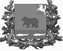 Администрация Молчановского района томской областиПостановлениеАдминистрация Молчановского района томской областиПостановление14.03.2016                                                                                                                                  № 132с. Молчаново14.03.2016                                                                                                                                  № 132с. МолчановоО внесении изменений в постановление Администрации Молчановского района от 14.11.2012 №726В соответствии со ст. 179.3 Бюджетного кодекса Российской Федерации, в целях совершенствования нормативного правового актаВ соответствии со ст. 179.3 Бюджетного кодекса Российской Федерации, в целях совершенствования нормативного правового актаПОСТАНОВЛЯЮ:1. Внести в постановление Администрации Молчановского района от 14.11.2012 №726 «Об утверждении ведомственной целевой программы «Организация предоставления дошкольного образования на территории  Молчановского района на 2013 -2015 годы» следующие изменения:ПОСТАНОВЛЯЮ:1. Внести в постановление Администрации Молчановского района от 14.11.2012 №726 «Об утверждении ведомственной целевой программы «Организация предоставления дошкольного образования на территории  Молчановского района на 2013 -2015 годы» следующие изменения:1) в приложении 1 строку «Сроки и расходы на ВЦП (тыс. рублей)» изложить в следующей редакции:«Сроки и расходы на ВЦП (тыс. рублей)2) в приложении 1 строку «Объем расходов местного бюджета на реализацию ВЦП (тыс. рублей)» изложить в следующей редакции:3) приложение 3 изложить в новой редакции согласно приложению к настоящему постановлению. 2. Настоящее постановление вступает в силу с даты его официального опубликования в официальном печатном издании Администрации Молчановского района «Вестник Молчановского района» и подлежит размещению на официальном сайте муниципального образования «Молчановский район» (http:// www.molchanovo.ru/).3. Контроль за исполнением настоящего постановления возложить на заместителя Главы Молчановского района по управлению делами                            Глушкову Е.Ю.1) в приложении 1 строку «Сроки и расходы на ВЦП (тыс. рублей)» изложить в следующей редакции:«Сроки и расходы на ВЦП (тыс. рублей)2) в приложении 1 строку «Объем расходов местного бюджета на реализацию ВЦП (тыс. рублей)» изложить в следующей редакции:3) приложение 3 изложить в новой редакции согласно приложению к настоящему постановлению. 2. Настоящее постановление вступает в силу с даты его официального опубликования в официальном печатном издании Администрации Молчановского района «Вестник Молчановского района» и подлежит размещению на официальном сайте муниципального образования «Молчановский район» (http:// www.molchanovo.ru/).3. Контроль за исполнением настоящего постановления возложить на заместителя Главы Молчановского района по управлению делами                            Глушкову Е.Ю.Глава Молчановского района                                                                     В.Н. КиселёвГлава Молчановского района                                                                     В.Н. КиселёвВасильчук Н.Н.(838256) 21-6-54Галактионова В.Н. (838256) 21-7-36Васильчук Н.Н.(838256) 21-6-54Галактионова В.Н. (838256) 21-7-36В дело – 1Управление образования – 1Управление финансов – 1ОЭАиП/Галактионова – 1В дело – 1Управление образования – 1Управление финансов – 1ОЭАиП/Галактионова – 1Приложение к постановлению Администрации Молчановского района от ______________№ ______________NN 
ппНаименование
мероприятияСодер- 
жание  
меро-  
приятияСрок реализации
мероприятияСрок реализации
мероприятияИспол- 
нитель 
меро-  
приятияКод 
КОСГУ
<*>Расходы на мероприятие (тыс.руб.)Расходы на мероприятие (тыс.руб.)Расходы на мероприятие (тыс.руб.)Показатели непосредственного результата   
(показатели реализации мероприятия)Показатели непосредственного результата   
(показатели реализации мероприятия)Показатели непосредственного результата   
(показатели реализации мероприятия)Показатели непосредственного результата   
(показатели реализации мероприятия)Показатели непосредственного результата   
(показатели реализации мероприятия)NN 
ппНаименование
мероприятияСодер- 
жание  
меро-  
приятияс   
(месяц/
год)по   
(месяц/
год)Испол- 
нитель 
меро-  
приятияКод 
КОСГУ
<*>201320142015наименование  
показателяЕд.
изм/    
показа-
теля2013201420151МБДОУ ДС «Малыш»обеспечение деятельности дошкольного образованияпостояннопостояннодиректор90407015 036,53 092,13 527,7Кол-во детей        чел9798982МБДОУ ДС «Ромашка»обеспечение деятельности дошкольного образованияпостояннопостояннодиректор90407016 805,53 618,24 190,1Кол-во детей        чел143144144ИТОГО:11 842,06 710,37 717,8240242242»